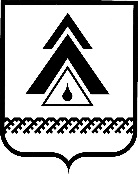 администрация Нижневартовского районаХанты-Мансийского автономного округа – ЮгрыПОСТАНОВЛЕНИЕ(в редакции от 17.09.2018 № 2053, от 25.11.2019 № 2329, от 03.07.2020 № 994)Об утверждении Перечня социально значимых видов экономической деятельности Нижневартовского районаВ целях реализации мероприятий государственной программы автономного округа «Развитие экономического потенциала», утвержденной постановлением Правительства Ханты-Мансийского автономного округа-Югры от 05.10.2018 № 336-п, муниципальной программы «Развитие малого и среднего предпринимательства, агропромышленного комплекса и рынков сельскохозяйственной продукции, сырья и продовольствия в Нижневартовском районе», утвержденной постановлением администрации района от 02.12.2013 № 2548:1. На период реализации муниципальной программы «Развитие малого и среднего предпринимательства, агропромышленного комплекса и рынков сельскохозяйственной продукции, сырья и продовольствия в Нижневартовском районе» утвердить Перечень социально значимых видов экономической деятельности Нижневартовского района в соответствии с Общероссийским классификатором видов экономической деятельности (ОКВЭД 2) ОК 029-2014, утвержденным приказом Росстандарта от 31.01.2014 № 14-ст, согласно приложению2. Службе документационного обеспечения управления организации деятельности администрации района (Ю.В. Мороз) разместить постановление  на официальном веб-сайте администрации района: www.nvraion.ru.3. Пресс-службе администрации района (А.В. Шишлакова) опубликовать постановление в приложении «Официальный бюллетень» к районной газете «Новости Приобья».4. Постановление вступает в силу после его официального опубликования (обнародования).5. Контроль за выполнением постановления возложить на заместителя главы района по местной промышленности, транспорту и связи Х.Ж. Абдуллина.Глава района                                                                                       Б.А. СаломатинПриложение к постановлениюадминистрации районаот 28.03.2018 № 726Переченьсоциально значимых видов экономической деятельностиНижневартовского района1. На период реализации подпрограммы 1 «Развитие малого и среднего предпринимательства» муниципальной программы «Развитие малого и среднего предпринимательства, агропромышленного комплекса и рынков сельскохозяйственной продукции, сырья и продовольствия в Нижневартовском районе», утвержденной постановлением администрации района от 26.10.2018  № 2451, в целях предоставления субсидии субъектам малого и среднего предпринимательства определены социально значимые виды деятельности в Нижневартовском районе2. Факт осуществления социально значимого вида деятельности подтверждается наличием данного вида деятельности в выписке из Единого государственного реестра юридических лиц или выписки из Единого государственного реестра индивидуальных предпринимателей.от 28.03.2018г. Нижневартовск№ 726Классификация по ОКВЭДНаименование вида деятельности01.4Животноводство01.5Смешанное сельское хозяйство02.20Лесозаготовка02.30.1Сбор и заготовка пищевых лесных ресурсов03.12 за исключением 03.12.3Рыболовство пресноводное10.1Переработка и консервирование мяса и мясной пищевой продукции10.2Переработка и консервирование рыбы, ракообразных и моллюсков10.3Переработка и консервирование фруктов и овощей10.5Производство молочной продукции10.71.1Производство хлеба и хлебобулочных изделий недлительного хранения11.07Производство безалкогольных напитков; производство минеральных вод и прочих питьевых вод в бутылках14Производство одежды16.10Распиловка и строгание древесины16.2Производство изделий из дерева, пробки, соломки и материалов для плетения20.42Производство парфюмерных и косметических средств32.99.8Производство изделий народных художественных промыслов38.32.52Обработка отходов бумаги и картона49.3Деятельность прочего сухопутного пассажирского транспорта56.29Деятельность предприятий общественного питания по прочим видам организации питания79.1Деятельность туристических агентств и туроператоров81.29.9Деятельность по чистке и уборке прочая, не включенная в другие группировки85.11Образование дошкольное85.41Образование дополнительное детей и взрослых88.9Предоставление прочих социальных услуг без обеспечения проживания90.03Деятельность в области художественного творчества95Ремонт компьютеров, предметов личного потребления и хозяйственно-бытового назначения